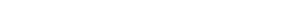 Prozess - SteckbriefProzess - SteckbriefProzess - SteckbriefProzess - SteckbriefProzess - SteckbriefProzess - SteckbriefProzess - SteckbriefProzess - SteckbriefProzess - SteckbriefProzess - SteckbriefProzess - SteckbriefProzess - SteckbriefALLGEMEINESALLGEMEINESALLGEMEINESALLGEMEINESALLGEMEINESALLGEMEINESALLGEMEINESALLGEMEINESProzessnameUmlagerungUmlagerungUmlagerungProzesseigentümerLagerProzessanalystLageristProzessversion1.0DatumINHALTINHALTINHALTINHALTINHALTINHALTINHALTINHALTKurzbeschreibungUmlagerung eines ArtikelsUmlagerung eines ArtikelsUmlagerung eines ArtikelsProzesszielKorrekte Artikelzuweisung sowie MandantenselektionKorrekte Artikelzuweisung sowie MandantenselektionKorrekte Artikelzuweisung sowie MandantenselektionROLLENROLLENROLLENROLLENROLLENROLLENROLLENROLLENVerantw. ProzessmanagerTeamleiter LagerTeamleiter LagerTeamleiter LagerProzessanwenderLagerarbeiterLagerarbeiterLagerarbeiterProzessanwenderLagerarbeiterLagerarbeiterLagerarbeiterZUSÄTZLICHE INFORMATIONENZUSÄTZLICHE INFORMATIONENZUSÄTZLICHE INFORMATIONENZUSÄTZLICHE INFORMATIONENZUSÄTZLICHE INFORMATIONENZUSÄTZLICHE INFORMATIONENZUSÄTZLICHE INFORMATIONENZUSÄTZLICHE INFORMATIONENProzessinputArtikelArtikelArtikelProzessinputArtikelArtikelArtikelProzessoutputZuweisung des Artikels zu dem jeweiligen Mandanten und Buchung des aktualisierten ArtikelbestandesZuweisung des Artikels zu dem jeweiligen Mandanten und Buchung des aktualisierten ArtikelbestandesZuweisung des Artikels zu dem jeweiligen Mandanten und Buchung des aktualisierten ArtikelbestandesProzessoutputZuweisung des Artikels zu dem jeweiligen Mandanten und Buchung des aktualisierten ArtikelbestandesZuweisung des Artikels zu dem jeweiligen Mandanten und Buchung des aktualisierten ArtikelbestandesZuweisung des Artikels zu dem jeweiligen Mandanten und Buchung des aktualisierten ArtikelbestandesProzessauslösendesEreignis (Start)Umlagerung eines ArtikelsUmlagerung eines ArtikelsUmlagerung eines ArtikelsProzessauslösendesEreignis (Start)Umlagerung eines ArtikelsUmlagerung eines ArtikelsUmlagerung eines ArtikelsGrob enthaltene ProzessteileUmlagerung eines Artikels, Bestimmen von Lieferant und Abnehmer, Buchen des aktuellen ArtikelbestandesUmlagerung eines Artikels, Bestimmen von Lieferant und Abnehmer, Buchen des aktuellen ArtikelbestandesUmlagerung eines Artikels, Bestimmen von Lieferant und Abnehmer, Buchen des aktuellen ArtikelbestandesProzesskennzahlen,MessgrößenKommissionierungsfehler, durchschnittlicher Lagerbestand, Lagerdauer, Lagerumschlagshäufigkeit, durchschnittliche Lagerdauer, Stückzahl, Gewicht, Lieferant, Summierung der Ware, Artikelnummer, Position, Kostenstelle, Artikelbezeichnung, Einheit, Preis, Besteller, Mandant, Warenclearing (Eingang/Ausgang(, ArtikelbuchungKommissionierungsfehler, durchschnittlicher Lagerbestand, Lagerdauer, Lagerumschlagshäufigkeit, durchschnittliche Lagerdauer, Stückzahl, Gewicht, Lieferant, Summierung der Ware, Artikelnummer, Position, Kostenstelle, Artikelbezeichnung, Einheit, Preis, Besteller, Mandant, Warenclearing (Eingang/Ausgang(, ArtikelbuchungKommissionierungsfehler, durchschnittlicher Lagerbestand, Lagerdauer, Lagerumschlagshäufigkeit, durchschnittliche Lagerdauer, Stückzahl, Gewicht, Lieferant, Summierung der Ware, Artikelnummer, Position, Kostenstelle, Artikelbezeichnung, Einheit, Preis, Besteller, Mandant, Warenclearing (Eingang/Ausgang(, ArtikelbuchungProzesskennzahlen,MessgrößenKommissionierungsfehler, durchschnittlicher Lagerbestand, Lagerdauer, Lagerumschlagshäufigkeit, durchschnittliche Lagerdauer, Stückzahl, Gewicht, Lieferant, Summierung der Ware, Artikelnummer, Position, Kostenstelle, Artikelbezeichnung, Einheit, Preis, Besteller, Mandant, Warenclearing (Eingang/Ausgang(, ArtikelbuchungKommissionierungsfehler, durchschnittlicher Lagerbestand, Lagerdauer, Lagerumschlagshäufigkeit, durchschnittliche Lagerdauer, Stückzahl, Gewicht, Lieferant, Summierung der Ware, Artikelnummer, Position, Kostenstelle, Artikelbezeichnung, Einheit, Preis, Besteller, Mandant, Warenclearing (Eingang/Ausgang(, ArtikelbuchungKommissionierungsfehler, durchschnittlicher Lagerbestand, Lagerdauer, Lagerumschlagshäufigkeit, durchschnittliche Lagerdauer, Stückzahl, Gewicht, Lieferant, Summierung der Ware, Artikelnummer, Position, Kostenstelle, Artikelbezeichnung, Einheit, Preis, Besteller, Mandant, Warenclearing (Eingang/Ausgang(, ArtikelbuchungProzesskennzahlen,MessgrößenKommissionierungsfehler, durchschnittlicher Lagerbestand, Lagerdauer, Lagerumschlagshäufigkeit, durchschnittliche Lagerdauer, Stückzahl, Gewicht, Lieferant, Summierung der Ware, Artikelnummer, Position, Kostenstelle, Artikelbezeichnung, Einheit, Preis, Besteller, Mandant, Warenclearing (Eingang/Ausgang(, ArtikelbuchungKommissionierungsfehler, durchschnittlicher Lagerbestand, Lagerdauer, Lagerumschlagshäufigkeit, durchschnittliche Lagerdauer, Stückzahl, Gewicht, Lieferant, Summierung der Ware, Artikelnummer, Position, Kostenstelle, Artikelbezeichnung, Einheit, Preis, Besteller, Mandant, Warenclearing (Eingang/Ausgang(, ArtikelbuchungKommissionierungsfehler, durchschnittlicher Lagerbestand, Lagerdauer, Lagerumschlagshäufigkeit, durchschnittliche Lagerdauer, Stückzahl, Gewicht, Lieferant, Summierung der Ware, Artikelnummer, Position, Kostenstelle, Artikelbezeichnung, Einheit, Preis, Besteller, Mandant, Warenclearing (Eingang/Ausgang(, ArtikelbuchungProzesskennzahlen,MessgrößenKommissionierungsfehler, durchschnittlicher Lagerbestand, Lagerdauer, Lagerumschlagshäufigkeit, durchschnittliche Lagerdauer, Stückzahl, Gewicht, Lieferant, Summierung der Ware, Artikelnummer, Position, Kostenstelle, Artikelbezeichnung, Einheit, Preis, Besteller, Mandant, Warenclearing (Eingang/Ausgang(, ArtikelbuchungKommissionierungsfehler, durchschnittlicher Lagerbestand, Lagerdauer, Lagerumschlagshäufigkeit, durchschnittliche Lagerdauer, Stückzahl, Gewicht, Lieferant, Summierung der Ware, Artikelnummer, Position, Kostenstelle, Artikelbezeichnung, Einheit, Preis, Besteller, Mandant, Warenclearing (Eingang/Ausgang(, ArtikelbuchungKommissionierungsfehler, durchschnittlicher Lagerbestand, Lagerdauer, Lagerumschlagshäufigkeit, durchschnittliche Lagerdauer, Stückzahl, Gewicht, Lieferant, Summierung der Ware, Artikelnummer, Position, Kostenstelle, Artikelbezeichnung, Einheit, Preis, Besteller, Mandant, Warenclearing (Eingang/Ausgang(, ArtikelbuchungStärkenOptimierte Umlagerung der ArtikelOptimierte Umlagerung der ArtikelOptimierte Umlagerung der ArtikelVerbesserungspotentialeOptimierte Durchgangszeiten bei der Umlagerung von ArtikelnOptimierte Durchgangszeiten bei der Umlagerung von ArtikelnOptimierte Durchgangszeiten bei der Umlagerung von ArtikelnAnforderungenEffiziente DurchlaufzeitenEffiziente DurchlaufzeitenEffiziente DurchlaufzeitenBeteiligte Organisationseinheiten / StellenBuchhaltungBuchhaltungBuchhaltungBeteiligte Organisationseinheiten / StellenBuchhaltungBuchhaltungBuchhaltungBeteiligte Organisationseinheiten / StellenBuchhaltungBuchhaltungBuchhaltungBeteiligte Organisationseinheiten / StellenBuchhaltungBuchhaltungBuchhaltungProzessartFührungsprozessKernprozess UnterstützungsprozessFührungsprozessKernprozess UnterstützungsprozessProzessartFührungsprozessKernprozess UnterstützungsprozessFührungsprozessKernprozess UnterstützungsprozessProzessartFührungsprozessKernprozess UnterstützungsprozessFührungsprozessKernprozess Unterstützungsprozess